                                                                                                                                MČ Praha - Březiněves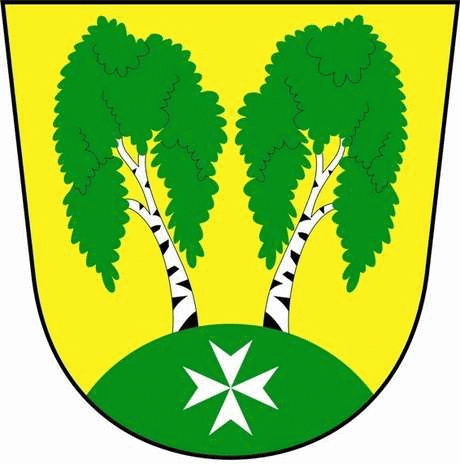 U Parku 140/3, 182 00 Praha 8Městská část Praha – Březiněves Zastupitelstvo městské části
Přehled přijatých usnesení na zasedání zastupitelstvadne 13.05.2015Usnesení č. 1.6/15ZMČ Praha – Březiněves projednalo a schválilo účetní závěrku MČ Praha – Březiněves za rok 2014.Zodpovídá: starosta Ing. Jiří Haramul. Usnesení č. 2.6/15ZMČ Praha – Březiněves projednalo a schválilo účetní závěrku MŠ Březiněves, příspěvková organizace, za rok 2014 a převedení částky ve výši 98.987,56 do rezervního fondu mateřské školy. Zodpovídá: Ing. Jiří Haramul.Usnesení č. 3.6/15 ZMČ Praha – Březiněves projednalo a schválilo Závěrečný účet MČ Praha – Březiněves za rok 2014, včetně Zprávy o výsledku přezkoumání hospodaření za rok 2014 s výhradou nedostatku uvedeného ve Zprávě o výsledku hospodaření a přijímá opatření vydané starostou.   Opatření č. 1: Nadhodnocení výnosů k 31.12.2014 v podnikatelské činnosti o 62.500,-Kč, MČ zohlední při výpočtu daně z příjmu za rok 2014 a při podání řádného daňového přiznání na Magistrát HMP.Zodpovídá: starosta Ing. Jiří Haramul.						Usnesení č. 4.6/15ZMČ Praha – Březiněves projednalo a schválilo Úpravu rozpočtu roku 2015 – oblast školství, schválenou usnesením Zastupitelstva hl.m. Prahy č. 6/40 ze dne 14. 4. 2015 - poskytnutí účelové neinvestiční dotace z rozpočtu hl. m. Prahy, určené na posílení mzdových prostředků, ve výši 29.400,-Kč.Zodpovídá: starosta Ing. Jiří Haramul. 						Usnesení č. 5.6/15ZMČ Praha – Březiněves projednalo a schválilo Úpravu rozpočtu roku 2015 – účelovou neinvestiční dotaci pro místní lidovou knihovnu ve výši  8.000,-Kč, schválenou Zastupitelstvem hl. m. Prahy, usnesením č. 6/36, ze dne 14.4.2015. Zodpovídá: starosta Ing. Jiří Haramul. 						Usnesení č. 6.6/15ZMČ Praha – Březiněves projednalo a schválilo Odměny za výkon funkce členů zastupitelstva s platností od 1.5.2015 na základě přílohy č. 1 Nařízení vlády č. 37/2003 Sb. o odměnách za výkon funkce členům zastupitelstev, ve znění NV 52/2015 Sb. Neuvolněný zástupce starosty:100 % odměny za výkon funkce + příplatek podle počtu obyvatel (13 494,-Kč + 201,70 Kč na každých 100 obyvatel nad 1000 obyvatel).Předsedové výborů a komisí:100 % odměny za výkon funkce + 100% příplatek podle počtu obyvatel poskytovaný k odměnám.Členové výborů a komisí:100 % odměny za výkon funkce + 100 % příplatek podle počtu obyvatel poskytovaný k odměnám.Zodpovídá: Ing. Jiří Haramul. 							Usnesení č. 7.6/15 ZMČ Praha – Březiněves projednalo a schválilo Záměr  pronájmu pozemků, zapsaných na LV 321, k.ú. Březiněves,  č. parc. 20/1 o výměře 15 m2, parc. č. 20/2 o výměře 50 m2 a dále příslušenství pozemků, jímž je kiosek u rekreačního rybníka v Březiněvsi, za účelem provozování hostinské činnosti, předem známému  zájemci: LJVJ s.r.o., se sídlem Praha 9 – Letňany, Tupolevova 713, zastoupená jednatelkou Lenkou Vastlovou.  Tento záměr byl dle § 36 zákona č. 131/2000 Sb. o Hlavním městě Praze, ve znění pozdějších předpisů zveřejněn od 27. 4. 2015 do 12.5.2015.Zastupitelstvo pověřuje starostu k podepsání smlouvy. Zodpovídá: Ing. Jiří Haramul.			Usnesení č. 8.6/15ZMČ Praha – Březiněves projednalo a schválilo umístění sídla Českého zahrádkářského svazu Březiněves na adresu úřadu MČ Praha – Březiněves, U Parku 140/3, Praha 8, 182 00, z důvodu jeho zápisu do spolkového rejstříku podle zákona č. 304/2013 Sb., ve smyslu § 29 odst. 1 občanského zákoníku. Zodpovídá: starosta Ing. Jiří Haramul.Usnesení č. 9.6/15ZMČ Praha – Březiněves projednalo a schválilo vstupné pro osoby bez TP v MČ Praha – Březiněves do sportovně-rekreačního areálu v roce 2015: Dospělá osoba: 	70,-KčDítě:		40,-KčPro dospělé osoby a děti s TP v MČB je vstupné do sportovně-rekreačního areálu v roce 2015 ponecháno zdarma.  Zodpovídá: Ing. Jiří Haramul.							Usnesení č. 10.6/15ZMČ Praha – Březiněves projednalo a schválilo jmenování hodnotící komise, která bude plnit funkci komise pro otevírání  obálek s nabídkami  a  funkci komise pro posouzení a  hodnocení nabídek pro akci: „Přístavba mateřské školy MČ Praha - Březiněves“, zadané ve smyslu § 27, zák. č. 137/2006 Sb. o veřejných zakázkách – podlimitní veřejná zakázka na stavební práce, otevřené řízení v tomto složení:Člen komise: 						Náhradník: Ing. David Albert1. Ing. Vladimír Jisl2. Mgr. Zdenka Chaloupecká 3. Ing. Jiří Haramul	4. Zdeňka Maděrová5. Blanka Juřenová	Zodpovídá: Ing. Jiří Haramul Usnesení č. 11.6/15ZMČ Praha – Březiněves projednalo a schválilo Úpravu rozpočtu závazných ukazatelů na rok 2015 pro školská zařízení, schválenou Radou hl.m. Prahy usnesením č. 876 ze dne 21.4.2015 –– přímé náklady na vzdělávání ve výši 9.000,-Kč.Zodpovídá: starosta Ing. Jiří Haramul						182 00  Praha 8	   	     Zdeněk Korint				                  Ing. Jiří Haramul               zástupce starosty MČ Praha – Březiněves                                    starosta MČ Praha – Březiněves